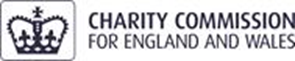 Ethnic and Disability Monitoring QuestionnaireEthnic and Disability Monitoring QuestionnaireEthnic and Disability Monitoring QuestionnaireRESTRICTED - STAFFRESTRICTED - STAFFRESTRICTED - STAFFRESTRICTED - STAFF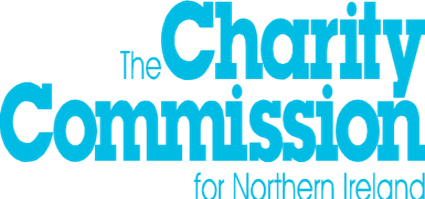 Job reference reference: SORP-process- volunteerJob reference reference: SORP-process- volunteerJob reference reference: SORP-process- volunteerJob reference reference: SORP-process- volunteerJob reference reference: SORP-process- volunteer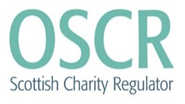 Please note this is NOT a questionnaire about nationalityPlease note this is NOT a questionnaire about nationalityPlease note this is NOT a questionnaire about nationalityPlease note this is NOT a questionnaire about nationalityPlease note this is NOT a questionnaire about nationalityPlease note this is NOT a questionnaire about nationalityPlease note this is NOT a questionnaire about nationalityPlease note this is NOT a questionnaire about nationalityPlease note this is NOT a questionnaire about nationalityPlease note this is NOT a questionnaire about nationalityPlease note this is NOT a questionnaire about nationalityEthnic OriginWhich group do you most identify with? Please tick only ONE box in Part A and ONE box in Part B.(The options are listed alphabetically.) These categories are exactly aligned with those categories used in the UK 2001 National Census.Which group do you most identify with? Please tick only ONE box in Part A and ONE box in Part B.(The options are listed alphabetically.) These categories are exactly aligned with those categories used in the UK 2001 National Census.Which group do you most identify with? Please tick only ONE box in Part A and ONE box in Part B.(The options are listed alphabetically.) These categories are exactly aligned with those categories used in the UK 2001 National Census.Which group do you most identify with? Please tick only ONE box in Part A and ONE box in Part B.(The options are listed alphabetically.) These categories are exactly aligned with those categories used in the UK 2001 National Census.Which group do you most identify with? Please tick only ONE box in Part A and ONE box in Part B.(The options are listed alphabetically.) These categories are exactly aligned with those categories used in the UK 2001 National Census.Which group do you most identify with? Please tick only ONE box in Part A and ONE box in Part B.(The options are listed alphabetically.) These categories are exactly aligned with those categories used in the UK 2001 National Census.Which group do you most identify with? Please tick only ONE box in Part A and ONE box in Part B.(The options are listed alphabetically.) These categories are exactly aligned with those categories used in the UK 2001 National Census.Part AThese options are about how much you identify with the main national groups within the UK (not about your nationality).These options are about how much you identify with the main national groups within the UK (not about your nationality).These options are about how much you identify with the main national groups within the UK (not about your nationality).These options are about how much you identify with the main national groups within the UK (not about your nationality).These options are about how much you identify with the main national groups within the UK (not about your nationality).These options are about how much you identify with the main national groups within the UK (not about your nationality).These options are about how much you identify with the main national groups within the UK (not about your nationality).British or Mixed BritishBritish or Mixed BritishBritish or Mixed BritishBritish or Mixed BritishBritish or Mixed BritishEnglishEnglishEnglishEnglishEnglishIrishIrishIrishIrishIrishScottishScottishScottishScottishScottishWelshWelshWelshWelshWelshOther (specify if you wish)Other (specify if you wish)Part BWhat is your perception of your own ethnic identity?What is your perception of your own ethnic identity?What is your perception of your own ethnic identity?What is your perception of your own ethnic identity?What is your perception of your own ethnic identity?What is your perception of your own ethnic identity?What is your perception of your own ethnic identity?Are you Asian?BangladeshiBangladeshiBangladeshiBangladeshiBangladeshiIndianIndianIndianIndianIndianPakistaniPakistaniPakistaniPakistaniPakistaniOther Asian background (specify if you wish)Other Asian background (specify if you wish)Are you Black?AfricanAfricanAfricanAfricanAfricanCaribbeanCaribbeanCaribbeanCaribbeanCaribbeanOther Black background (specify if you wish)Other Black background (specify if you wish)Are you Chinese?Other Chinese background (specify if you wish)Other Chinese background (specify if you wish)Are you Mixed Ethnic Background?Are you Mixed Ethnic Background?Are you Mixed Ethnic Background?Are you Mixed Ethnic Background?Are you Mixed Ethnic Background?Are you Mixed Ethnic Background?Asian and WhiteAsian and WhiteAsian and WhiteBlack African and WhiteBlack African and WhiteBlack African and WhiteBlack Caribbean and WhiteBlack Caribbean and WhiteBlack Caribbean and WhiteOther Mixed ethnic background (specify if you wish)Are you White?Other White background (specify if you wish)Any other Ethnic backgroundOther Ethnic background (specify if you wish):Any other Ethnic backgroundOther Ethnic background (specify if you wish):Any other Ethnic backgroundOther Ethnic background (specify if you wish):Any other Ethnic backgroundOther Ethnic background (specify if you wish):Any other Ethnic backgroundOther Ethnic background (specify if you wish):Any other Ethnic backgroundOther Ethnic background (specify if you wish):Any other Ethnic backgroundOther Ethnic background (specify if you wish):PART C: DisabilityThe SORP-making Body is seeking to offer equal opportunities in recruitment and career development to disabled people. In order to monitor all progress on this we ask all applicants to indicate whether or not they have a disability.		Section 1 of the UK Disability Discrimination Act defines a person as having a disability if he or she “has a physical or mental impairment which has a substantial and long term adverse effect on his/her ability to carry out normal day to day activities”.		Do you have such a disability?	Yes		No	Please describe the nature of your disability:	This information you give will be held in confidence by trained Personnel staff. It will not be given to selection panels, nor form part of the selection process. Thank you for providing this information. Please return with your application.	PART C: DisabilityThe SORP-making Body is seeking to offer equal opportunities in recruitment and career development to disabled people. In order to monitor all progress on this we ask all applicants to indicate whether or not they have a disability.		Section 1 of the UK Disability Discrimination Act defines a person as having a disability if he or she “has a physical or mental impairment which has a substantial and long term adverse effect on his/her ability to carry out normal day to day activities”.		Do you have such a disability?	Yes		No	Please describe the nature of your disability:	This information you give will be held in confidence by trained Personnel staff. It will not be given to selection panels, nor form part of the selection process. Thank you for providing this information. Please return with your application.	PART C: DisabilityThe SORP-making Body is seeking to offer equal opportunities in recruitment and career development to disabled people. In order to monitor all progress on this we ask all applicants to indicate whether or not they have a disability.		Section 1 of the UK Disability Discrimination Act defines a person as having a disability if he or she “has a physical or mental impairment which has a substantial and long term adverse effect on his/her ability to carry out normal day to day activities”.		Do you have such a disability?	Yes		No	Please describe the nature of your disability:	This information you give will be held in confidence by trained Personnel staff. It will not be given to selection panels, nor form part of the selection process. Thank you for providing this information. Please return with your application.	PART C: DisabilityThe SORP-making Body is seeking to offer equal opportunities in recruitment and career development to disabled people. In order to monitor all progress on this we ask all applicants to indicate whether or not they have a disability.		Section 1 of the UK Disability Discrimination Act defines a person as having a disability if he or she “has a physical or mental impairment which has a substantial and long term adverse effect on his/her ability to carry out normal day to day activities”.		Do you have such a disability?	Yes		No	Please describe the nature of your disability:	This information you give will be held in confidence by trained Personnel staff. It will not be given to selection panels, nor form part of the selection process. Thank you for providing this information. Please return with your application.	PART C: DisabilityThe SORP-making Body is seeking to offer equal opportunities in recruitment and career development to disabled people. In order to monitor all progress on this we ask all applicants to indicate whether or not they have a disability.		Section 1 of the UK Disability Discrimination Act defines a person as having a disability if he or she “has a physical or mental impairment which has a substantial and long term adverse effect on his/her ability to carry out normal day to day activities”.		Do you have such a disability?	Yes		No	Please describe the nature of your disability:	This information you give will be held in confidence by trained Personnel staff. It will not be given to selection panels, nor form part of the selection process. Thank you for providing this information. Please return with your application.	PART C: DisabilityThe SORP-making Body is seeking to offer equal opportunities in recruitment and career development to disabled people. In order to monitor all progress on this we ask all applicants to indicate whether or not they have a disability.		Section 1 of the UK Disability Discrimination Act defines a person as having a disability if he or she “has a physical or mental impairment which has a substantial and long term adverse effect on his/her ability to carry out normal day to day activities”.		Do you have such a disability?	Yes		No	Please describe the nature of your disability:	This information you give will be held in confidence by trained Personnel staff. It will not be given to selection panels, nor form part of the selection process. Thank you for providing this information. Please return with your application.	PART C: DisabilityThe SORP-making Body is seeking to offer equal opportunities in recruitment and career development to disabled people. In order to monitor all progress on this we ask all applicants to indicate whether or not they have a disability.		Section 1 of the UK Disability Discrimination Act defines a person as having a disability if he or she “has a physical or mental impairment which has a substantial and long term adverse effect on his/her ability to carry out normal day to day activities”.		Do you have such a disability?	Yes		No	Please describe the nature of your disability:	This information you give will be held in confidence by trained Personnel staff. It will not be given to selection panels, nor form part of the selection process. Thank you for providing this information. Please return with your application.	